LLC RTF-Prime Компания ООО «РТФ-Прайм»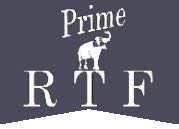   117303, Moscow, st. Bolotnikovskaya, 23A, pom. 28/1.       117303, г Москва, ул. Болотниковская,23А, пом. 28/1.Questionnaire (Techap Chemical Vapor Absorbers)Опросный лист (фильтры-поглотители химических паров Techap)Quantity:   (Количество) ___________Date of completion:  (Дата заполнения) ______________Chemical formula:  (Химическая формула) ____________________________Concentration: (Концентрация)    _________________Temperature for filling:  (Температура при наполнении)  Min.   (Мин.)  	__ _Max.   (макс.)   ______Storage temperature:     (Температура при хранении)       Min.  (Мин.)  	__ _Max.   (макс.)   ______Outside temperature:    (Внешняя Температура)                     Min.   (Мин.)____Max.   (макс.)    ______Installation place: (Месторасположение фильтра)  In room: (В помещении)____       In open: (На улице)_____Heater needed:  (Требуется ли обогрев )     Yes (Да)  _____           No (Нет)  _____Storage container size: (Размер емкости)     _______ м3  max ( макс.)Container filling level up to:  (Заполнение емкости на)  _______ %Filling speed: (Скорость наполнения) _______ м3/h  max  (макс.)  (Важно!)Draining speed: (Скорость опорожнения) _______ м3/h  max  (макс.)Filling frequency, e.g., monthly:  (Количество наполнений в месяц)     ______   times (раз)Total number of fillings: (Общее кол-во наполнений)         ______   times (раз)Filling mode: (Способ наполнения)Filler pipe: (через трубу)      ______  DNWith pump   (с помощью насоса)  _____ m³/h   (м3/ч)Using compressed air  (сжатым воздухом)  _____Bar (max.)  Бар (макс.)How do you dispose of the compressed air quantity (Каким образом устраняется сжатый воздух)                     Via  the storage container (через резервуар)   ____       other (прочим способом) _____________________Is overflowing possible? (Возможно ли перенаполнение?)Yes (Да)_____                No,  filling level regulator   (нет, предусмотрен регулятор уровня наполнения)_____The values indicated are:  (Указанные данные)         Theoretical (Теоретические) _______              The real conditions and  circumstances (Соответствуют действительным данным)  _____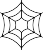 +7 (926) 197-91-83	rtf-prime.ru	info@rtf-prime.ruClient: (Заказчик)Address: (Адрес)Telephone: (Телефон)Mobile (Моб. Телефон)E-mail: